COLEGIO ISABEL RIQUELME U.T.P.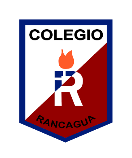 GUÍA DIGITAL N° 2TAREA ASIGNATURA	: Orientación  CURSO		: 2° Básico  DOCENTE		: Ma. Francisca Rojas A .Catherine Parra O. SEMANA		: 6 al 10 de AbrilOBJETIVO DE APRENDIZAJE: Identificar conductas que favorezcan una sana convivencia en la sala de clases y con mis compañero/as.Conductas que favorezcan una SANA CONVIVENCIA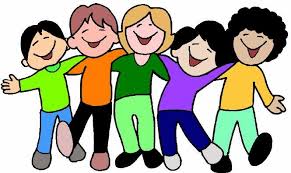 Actividad: Elaborar un listado de conductas que favorezcan la convivencia, sigue el ejemplo.1.- Pedir las cosas diciendo por favor.